                                                                                       Химия                                                                                                                                                                                                                                         Тема: «Вода».                                                                                                                                                                                                   Задание.                                                                                                                                                                                                                  1. Законспектировать тему «Вода». (стр 118 – 126).                                                                                                                             2. Письменно ответить на вопрос № 1 после лекционного материала.                                                                                                                            Ответы присылать на электронную почту g.arshanova@yandex.ru Viber, WhatsApp 89233539536,                                                Работу необходимо подписывать и ставить дату проведения урока.                                                                                               Работы присылать 30.04.20.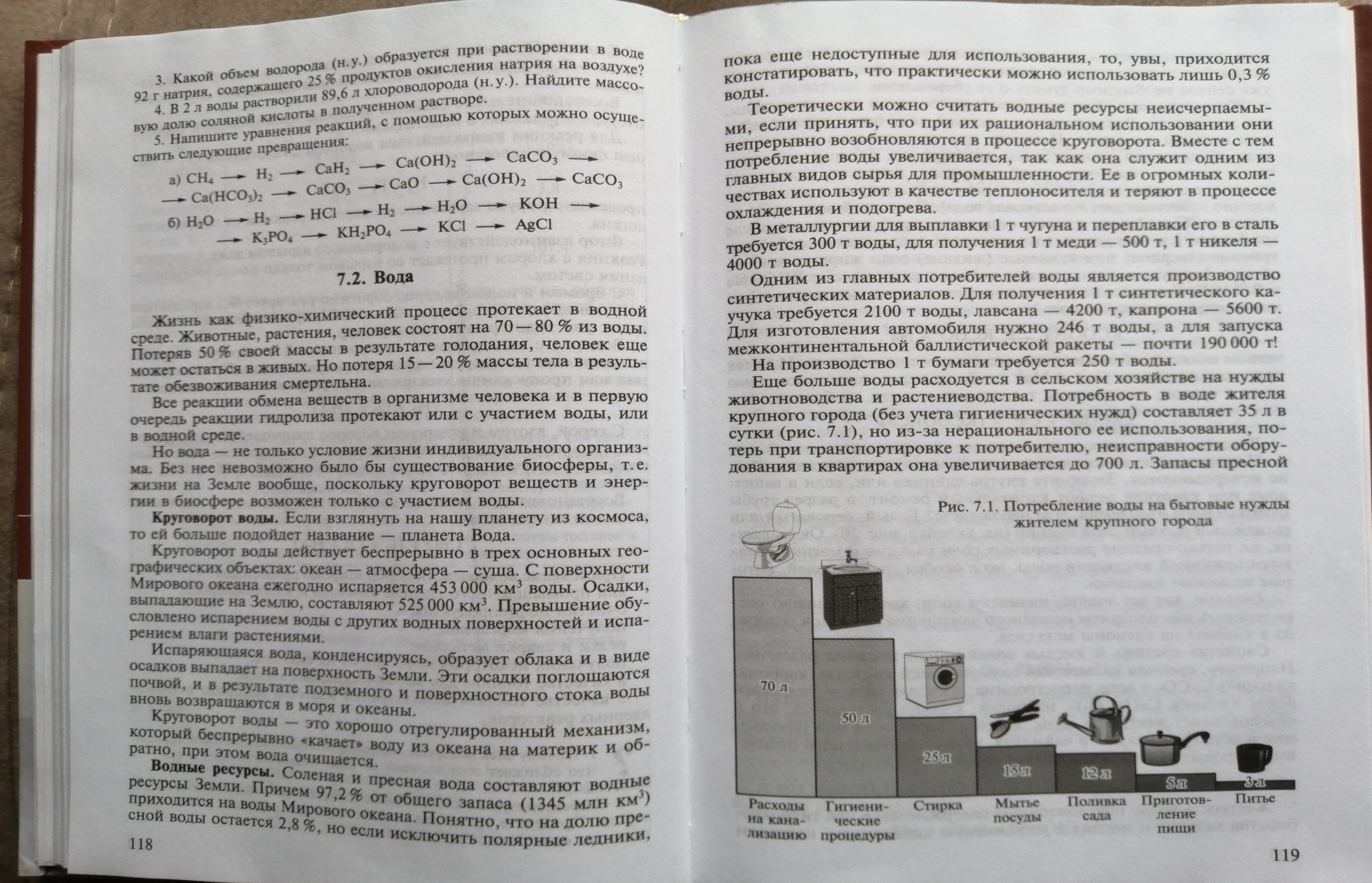 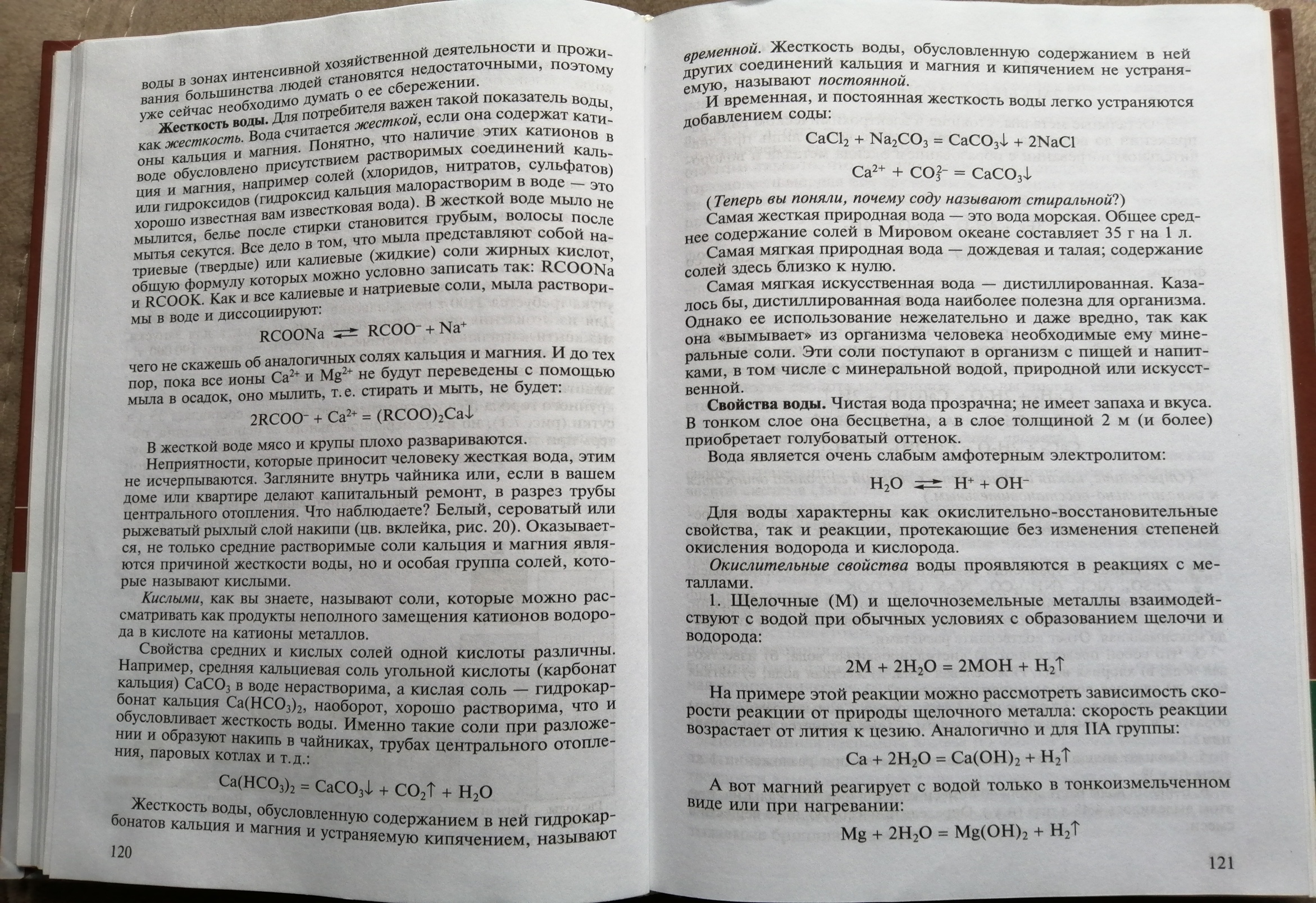 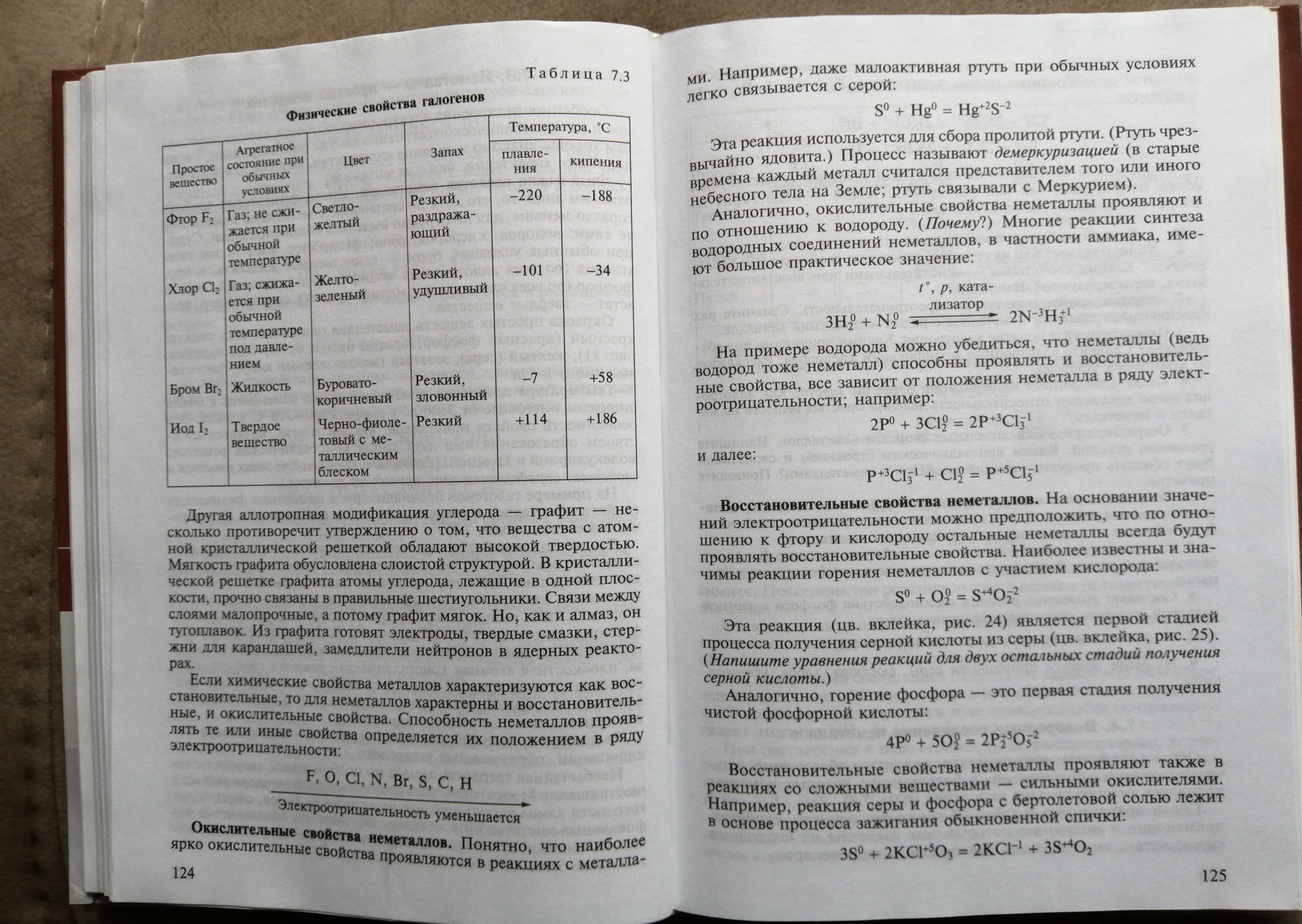 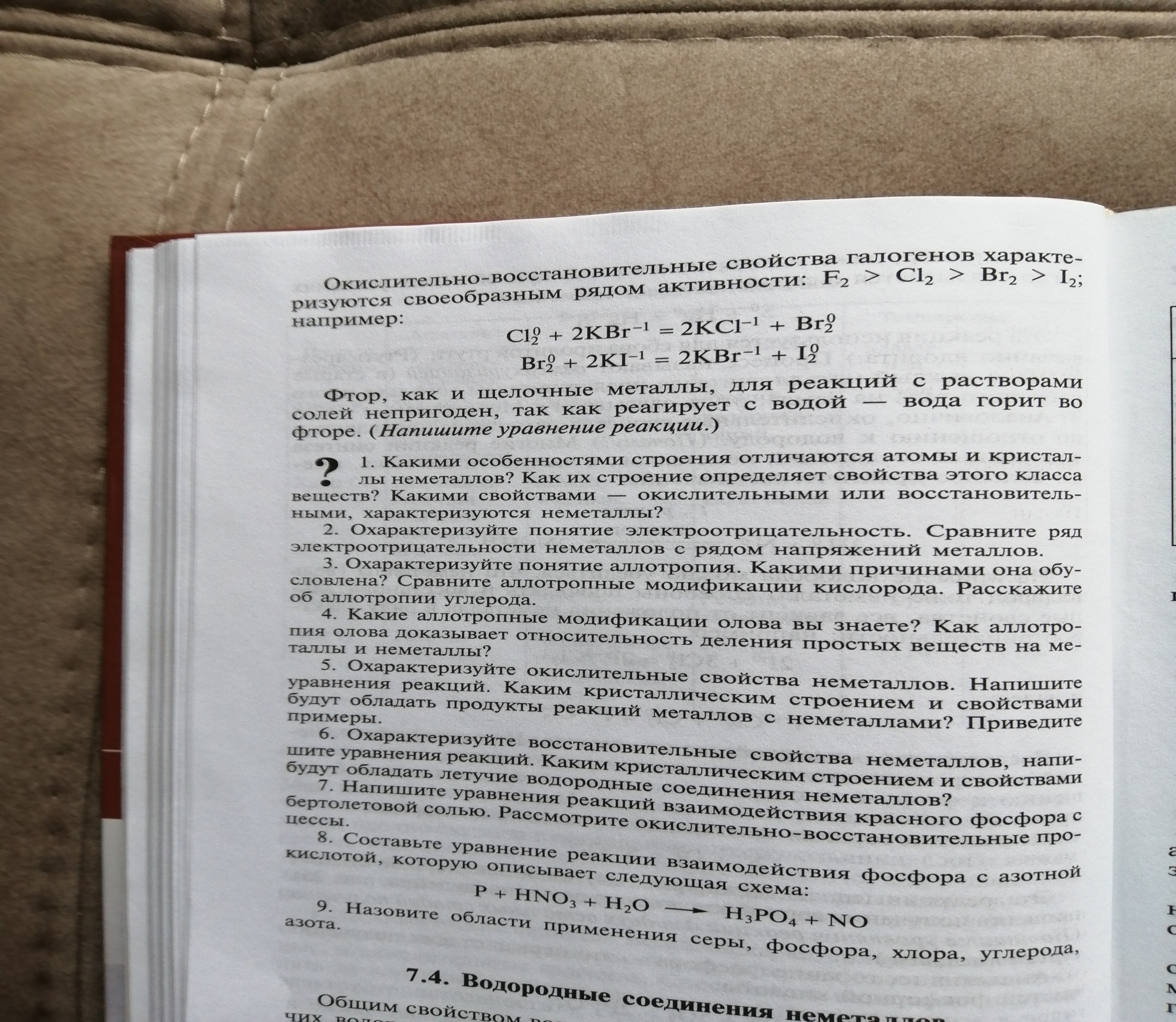 